                  INDICAÇÃO Nº               /2019Assunto: Solicita ao Senhor Prefeito Municipal, o desassoreamento do córrego que passa no centro do Bairro Morro Azul, conforme especifica.  Senhor Presidente:INDICO ao Senhor Prefeito Municipal, nos termos do Regimento Interno desta Casa de Leis, que se digne Sua Excelência determinar ao setor competente da Administração, para que execute o serviço de desassoreamento do córrego que passa no centro do bairro Morro AzulA presente solicitação se justifica tendo em vista que o córrego está muito assoreado e tomado pelo mato, impedindo o escoamento normal da água e quando chove o córrego transborda deixando os moradores ilhados, sem poderem saírem para o trabalho, ou levar as crianças na escola porque a ponte que é utilizada para fazer a travessia sobre o córrego não oferece segurança aos moradores.                        SALA DAS SESSÕES, 21 de Maio de 2019.                                                  EDUARDO VAZ PEDROSO                                                             Vereador - PPS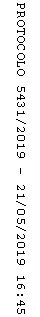 